APPLICATION FORM 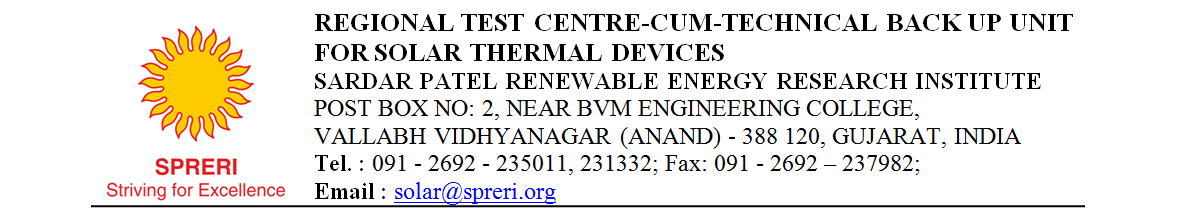 ETC BASED SOLAR WATER HEATING SYSTEMFrom: -Company (Please write complete Postal address)SirWe hereby place an order on you for the services as described below: A Bank Draft No. ________ dated _________ for Rs. _________ in favour of Sardar Patel Renewable Energy Research Institute payable at Anand/ Vallabh Vidhyanagar drawn on _______________________ is enclosed towards the Test Fee for the sample(s). The manufacturer/supplier should submit the general specifications of the test sample as per Annexure –I (enclosed).               The manufacture/supplier should provide list of components to be submitted along with Test sample as per   Annexure -II (enclosed).Test Sample along with Annexure-I including the demand draft is handed over to the above mentioned address.We accept general terms and conditions enclosed with this application. Signature of authorized personName (Capital Letters):Designation:Seal of the Company:Dated:   For office use onlyDate & time of Receipt:    			  	Inspected By: Remarks if any:      				  	Sample Identification Number (I.D.) Signature of Receiving Authority:                                                               ANNEXURE -  IInformation on Evacuated Tube Based Solar Water Heating SystemGENERALSPCIFICATIONS OF THE TEST SAMPLE       (ALL DIMENSIONAL ARE IN MM, UNLESS SPECIFIED OTHERWISE)B1. SYSTEM DETAILS B2. EVACUATED GLASS TUBEB3.  EVACUATED GLASS TUBE BOTTOM HOLDING CAPB4.  STORAGE TANKB5.  CONNECTING PIPING (where applicable)B6.  SUPPORTING STANDS/FRAMEB7. RUBBER COMPONENTS                                                                                                                                                                  C. TEST REPORT                                                                                                                                                                                D.   TESTING FEE DETAILS                                                                                                                                                                                                                                 E.    ANY OTHER INFORMATION: Declaration: This is to certify that the above-furnished information is true to the best of my knowledge and belief. The SPRERI or its authorized nominee will be free to visit our works in order to assess the details provided above by giving an advance notice in writing. Date:         Place:                                                                                                          Signature with SealNB: To be signed by officer not below the rank of G.M. / EquivalentANNEXURE IIList of components to be submitted along with sampleA fully assembled unit of Evacuated tube based Solar Water Heating System.Two pieces of Evacuated TubeSample of Glass tube holderSample of insulation material used in storage tank.A manufacturer certificate in respect of R-value of insulation material.One piece of washers, Gasket.A copy of instruction manual containing information on instruction for installation, repair & maintenance, common failure and safety precautions.Name, logo or symbol of manufacturer.Two photographs of the system.GENERAL TERMS AND CONDITIONSThe manufacture/supplier should supply and install the system on the test bed as per the specifications and to the satisfaction of the testing authority and will take back the system at his own cost after the issue of Test Report within one month.For identification purpose, all components supplied to the Centre for testing purpose shall be marked clearly.SPRERI shall not be responsible for any loss or damage caused to the sample if any, during the testing of the system.SPRERI is only a testing centre and not a certifying authority and the results reported are valid under stipulated conditions of measurements.A copy of the Test report containing all the parameters measured at SPRERI as per the MNRE specifications and claims made by manufacturer/supplier will be issued to the manufacturer/supplier/ importerThe report contains the following DISCLAIMER:  This is a report on measurements carried out on the Samples submitted at the SPRERI.The TEST REPORT refers only to the sample supplied. The results presented here relate only to the conditions of the measurements at the time of testing.SPRERI does not accept any liability for any consequences including commercial or otherwise arising out of the utilization of the information contained in the report. Any queries related to this report will not be entertained after one month of receipt of this report.This test report is not a legal document and is not valid for any kind of legal Formalities. The Test Report in full or in part may not be published or advertised or used for any legal action unless prior permission has been secured from this test centre.CHECK LIST FOR EVACUATED TUBE COLLECTOR (ETC)AS PER MNRE NORMSInformation duly filled in Annexure-I List of components/information submitted along with the sample as per Annexure-IISr. No.DescriptionCapacity(lpd)Test Fee per sample(Rs)No. ofsamplesTotal( Rs)1.Evacuated Tube Based Solar Water Heating SystemUp to 100100 to 200200 to 30020,000/-23,000/-25,000/-Name & address of manufacturer/supplier/ importerRegistration no.Contact details of:E-mailWebsitePhone no (office, works/factory)Mobile no.Details of collaborator (if any)Name & address of collaboratorName of the component being imported Make/ modelSerial no.Date/month/year of manufacturingSystem capacity (LPD)Technology [all glass direct flow/heat-pipe type/any other (pl. Specify)]Glass tube length Weight of single glass tube (empty) (gm)Inner  diameter of glass tube Outer diameter of glass tubeGlass wall thicknessCenter to center distance between two glass tubesNumber of glass tubes, nosGross area of a single tube, m2Exposed area (gross) of a single tube, m2Gross aperture area of the collector, m2Reflector below the glass tube (provided/not provided)Material Protrusion evacuated tubes into tankDetails of selective coatingMaterialThicknessMaterial and Thickness of Outer CladdingMaterial and Thickness of Inner Tank Material & Thickness of InsulationCapacity(Liters)Without taking into account water in the tubes/collectorWith taking into account water in the tubes/collectorHeight of hot water withdrawal point from bottom of the tankHeight of cold water inlet from bottom of the tankMaterialInner diameterOuter diameter of claddingInsulation material & thicknessMaterialThickness and other detailsEproxy/anti corrosion coatingMaterialGasket (if any)Tube seal inside the tankCopy of test report (if any)Two photographs of sampleName & address of the issuing bankBank draft no. & date  Amount(rs).